СОБРАНИЕ ДЕПУТАТОВ ГАЛИЧСКОГО МУНИЦИПАЛЬНОГО РАЙОНАРЕШЕНИЕО внесении изменений в решение Собрания депутатов муниципального района  от 29.12.2015 года №22 «О бюджете Галичского муниципального района на 2016 год»                                                                                                       Принято Собранием депутатов                                                                                           муниципального района                                                                                        « 25 » августа  2016 годаРассмотрев представленные главой администрации муниципального района материалы о внесении изменений в бюджет муниципального района на 2016 год, Собрание депутатов муниципального  района РЕШИЛО:1. Внести следующие изменения в решение Собрания депутатов муниципального района  от 29.12.2015 года №22 «О бюджете Галичского муниципального района на 2016 год» (в редакции решений №32 от 28.01.2016 года, №42 от 25.02.2016 года, №47 от 31.03.2016 года, №49 от 21.04.2016 года, №55 от 26.05.2016 года, №58 от 23.06.2016 года):- пункт 1 изложить в следующей редакции:«Утвердить основные характеристики бюджета муниципального района на 2016 год:1) общий объем доходов  бюджета муниципального района в сумме 160116153 рубля, в том числе объем безвозмездных поступлений в сумме 130542388 рублей;2) общий объем расходов бюджета муниципального района в сумме 164656542 рубля;3) дефицит бюджета муниципального района в сумме 4540389 рублей.»; - пункт 8 изложить в следующей редакции:«Утвердить распределение бюджетных ассигнований на реализацию муниципальных программ Галичского муниципального района на 2016 год по программам, подпрограммам и главным распорядителям средств бюджета муниципального района согласно приложению 7 к настоящему решению.»;- пункт 8 изложить в следующей редакции:«Утвердить общий объем бюджетных ассигнований, направляемых на исполнение публичных нормативных обязательств на 2016 год в сумме 368590 рублей.»;- пункт 20 изложить в следующей редакции:«Установить:верхний предел муниципального долга Галичского муниципального района по состоянию на 1 января 2017 года в сумме   1478688 рублей, в том числе верхний предел долга по муниципальным гарантиям муниципального района в сумме 0 рублей;предельный объем муниципального долга Галичского муниципального района на 2016 год в сумме 14786882 рубля;предельный объем расходов на обслуживание муниципального долга муниципального района в 2016 году в сумме 270000 рублей.»;             - приложения №3 «Перечень главных администраторов источников дефицита бюджета муниципального района», №4 «Объем поступлений доходов в бюджет Галичского муниципального района на 2016 год», №5 «Распределение  ассигнований на 2016 год по разделам, подразделам, целевым статьям, группам и подгруппам видов расходов классификации расходов бюджетов»,  № 6 «Ведомственная структура расходов бюджета муниципального района на 2016 год», №7 «Распределение бюджетных ассигнований на реализацию муниципальных программ Галичского муниципального района на 2016год по программам, подпрограммам и главным распорядителям средств бюджета муниципального района», №12 «Программа муниципальных внутренних заимствований Галичского муниципального района на 2016 год», №13 «Источники финансирования дефицита бюджета муниципального района на 2016 год» изложить в новой редакции согласно приложениям  №3, №4, №5, №6, №7,  №12, №13 к настоящему решению.           2. Настоящее решение направить главе муниципального района для подписания и опубликования (обнародования).             3. Настоящее решение вступает в силу со дня его подписания и опубликования (обнародования).« 25   » августа 2016 года№  60_С приложениями №3, №4, №5, №6, №7,  №12, №13 к   решению  № 60 от 25 08.2016  можно ознакомиться на официальном сайте Галичского муниципального района по  эл. адресу:   http://gal-mr.ruСОБРАНИЕ ДЕПУТАТОВ ГАЛИЧСКОГО МУНИЦИПАЛЬНОГО РАЙОНАРЕШЕНИЕОб утверждении отчета об использовании бюджетных ассигнований резервного фонда администрации муниципального района за I полугодие 2016 года                                                                                                 Принято Собранием депутатов                                                                                      муниципального района                                                                                             «__25__» августа 2016 года	Рассмотрев информацию администрации Галичского муниципального района об использовании бюджетных ассигнований резервного фонда администрации муниципального района за I полугодие 2016 года, Собрание депутатов муниципального района РЕШИЛО:	1. Утвердить отчет об использовании бюджетных ассигнований резервного фонда администрации муниципального района за I полугодие 2016 года согласно приложению.	2. Настоящее решение направить главе муниципального района для подписания  и опубликования (обнародования).	3. Настоящее решение вступает в силу со дня подписания.    «_25 » августа 2016 года            № _61Приложение к решению Собрания депутатов Галичского муниципального района от  «__25__» августа  2016 года  №  61_Отчет об использовании бюджетных ассигнованийрезервного фонда  администрации муниципального района за I полугодие 2016 года(руб.)СОБРАНИЕ ДЕПУТАТОВ ГАЛИЧСКОГО МУНИЦИПАЛЬНОГО РАЙОНАРЕШЕНИЕОб информации об исполнении бюджета Галичского муниципального района за I полугодие 2016 годаПринято Собранием депутатов                                                                                                         муниципального района                                                                                                        «  25 » августа 2016 годаРассмотрев информацию администрации муниципального района об исполнении  бюджета муниципального района за I полугодие 2016 года, Собрание депутатов муниципального  района отмечает следующее.Объем доходов бюджета муниципального района за I полугодие 2016 года составил 87597807,07 рублей, годовые плановые назначения исполнены на 55,5%.Сумма поступлений налоговых и неналоговых доходов бюджета муниципального района составила 13765122,37 рублей, что составило 46,7% от годовых плановых назначений.Налоговые доходы поступили в бюджет муниципального района в объёме 10955321,33 рублей и составили 53,5% от плановой суммы на год.Безвозмездные поступления от других бюджетов в бюджет муниципального района за отчетный период составили 73826684,70 рублей, или 69,9 % от плановых назначений на год.   Расходы бюджета муниципального района за I полугодие 2016 года исполнены в объеме 83571866,16 рублей, или 52,0 % к утвержденному годовому бюджету.Расходы бюджета муниципального района по разделу функциональной классификации «Социальное обеспечение» профинансированы на 83,4%, по разделу «Межбюджетные трансферты общего характера» на 62,5%, по разделу «Образование» на 56,9%, по разделу «Культура, кинематография» на 49,6% от годового плана. Учитывая вышеизложенное, Собрание депутатов муниципального района РЕШИЛО: 1. Принять к сведению информацию администрации муниципального района за I полугодие 2016 года  по доходам в сумме 87597807,07 рублей, по расходам – 83571866,16 рублей, в том числе расходы на денежное содержание муниципальных служащих и работников бюджетных учреждений муниципального района в сумме 44184020,14 рублей с численностью работающих 450,6 штатных единиц, профицит бюджета 4025940,91 рублей.2. Администрации муниципального района продолжить работу по мобилизации налоговых и неналоговых доходов в бюджет муниципального района.                3.  Настоящее решение направить главе муниципального района для подписания и опубликования (обнародования).4.  Настоящее решение вступает в силу со дня его подписания.«   25   » августа 2016 года   № _62                    Издается с июня 2007 годаИНФОРМАЦИОННЫЙ  БЮЛЛЕТЕНЬ________________________________________________________                                                                           Выходит 1 раз в месяц   БесплатноИНФОРМАЦИОННЫЙ  БЮЛЛЕТЕНЬ________________________________________________________                                                                           Выходит 1 раз в месяц   БесплатноУчредители: Собрание депутатов  Галичского муниципального района,                                Администрация  Галичского муниципального   районаУчредители: Собрание депутатов  Галичского муниципального района,                                Администрация  Галичского муниципального   района             № 27 (445)25 августа  2016 годаСЕГОДНЯ   В  НОМЕРЕ:СЕГОДНЯ   В  НОМЕРЕ:Решения  Собрания депутатов  Галичского муниципального района  Решения  Собрания депутатов  Галичского муниципального района  Решения  Собрания депутатов  Галичского муниципального района  № 60 от 25.08.2016 г.О внесении изменений в решение Собрания депутатов муниципального района  от 29.12.2015 года №22 «О бюджете Галичского муниципального района на 2016 год»О внесении изменений в решение Собрания депутатов муниципального района  от 29.12.2015 года №22 «О бюджете Галичского муниципального района на 2016 год»№ 61 от 25.08.2016 г.Об утверждении отчета об использовании бюджетных ассигнований резервного фонда администрации муниципального района за I полугодие 2016 годаОб утверждении отчета об использовании бюджетных ассигнований резервного фонда администрации муниципального района за I полугодие 2016 года№ 62 от  25.08.2016 г.Об информации об исполнении бюджета Галичского муниципального района за I полугодие 2016 годаОб информации об исполнении бюджета Галичского муниципального района за I полугодие 2016 годаГлава Галичского муниципального района Костромской области А.Н. ПотехинПредседатель Собрания депутатов Галичского муниципального района Костромской област и   С.В. Мельникова Глава Галичского муниципального района Костромской области 	А.Н. Потехин             Председатель Собрания депутатов Галичского муниципального района Костромской области С.В. Мельникова  Направление расходования средствУтверждено на 2016 годИсполнено за     I полугодие 2016 года1. На организацию похорон работника муниципального учреждения 1555,002. Поощрение тружеников района в связи с юбилейными датами1150,003. На приобретение цветов и корзин для возложения их к обелискам павшим воинам-землякам в связи с проведением торжественных мероприятий и митингов, посвященных 71-й годовщине Победы в Великой Отечественной войне 1941-.г.8000,004. На приобретение цветов для чествования работников социальной сферы в честь профессионального праздника2000,00ИТОГО5000012705,00Глава Галичского муниципального района Костромской области А.Н. ПотехинПредседатель Собрания депутатовГаличского муниципального района Костромской области С.В. Мельникова  Издатель: Администрация Галичского муниципального районаНабор, верстка и  печать  выполнены  в администрации Галичскогомуниципального района                       АДРЕС:     157201   Костромская область,   г. Галич, пл. Революции, 23 «а»                   ТЕЛЕФОНЫ:   Собрание депутатов – 2-26-06   Управляющий делами –    2-21-04   Приемная – 2-21-34 ТИРАЖ:  50  экз.  ОБЪЕМ: 3  лист А4    Номер подписан 25 августа .Издатель: Администрация Галичского муниципального районаНабор, верстка и  печать  выполнены  в администрации Галичскогомуниципального района                       АДРЕС:     157201   Костромская область,   г. Галич, пл. Революции, 23 «а»                   ТЕЛЕФОНЫ:   Собрание депутатов – 2-26-06   Управляющий делами –    2-21-04   Приемная – 2-21-34Ответственный за выпуск:  С.В.Розова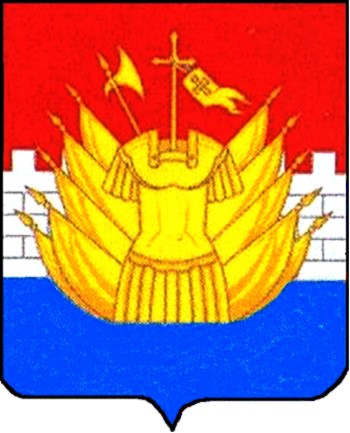 